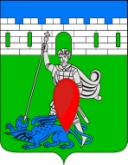 администрация пригородного сельского поселения крымского района ПОСТАНОВЛЕНИЕот  12.04.2019                                                                                                                   № 62хутор Новоукраинский"Об утверждении видового состава и возраста зеленых насаждений, высаживаемых на территории Пригородного сельского поселения Крымского района в порядке компенсационного озеленения"	 В соответствии с Законом Краснодарского края от 23 апреля 2013 года N 2695-КЗ "Об охране зеленых насаждений в Краснодарском крае", уставом Пригородного сельского поселения Крымского района, п о с т а н о в л я ю:          1. Утвердить видовой состав и возраст зеленых насаждений, высаживаемых на территории Пригородного сельского поселения Крымского района в порядке компенсационного озеленения (приложение).          2. Главному специалисту администрации Пригородного сельского поселения Крымского района Л.С.Полторацкой  настоящее постановление разместить   на официальном сайте администрации Пригородного сельского поселения Крымского района в сети Интернет.          3. Постановление вступает в силу со дня подписания.Глава Пригородного сельского поселения Крымского района                                                   В.В. ЛазаревПриложениек постановлению администрацииПригородного сельского поселения Крымского районаот 12.04.2019 № 62Видовой состав и возраст зеленых насаждений, высаживаемых на территории Пригородного сельского поселения Крымского района в порядке компенсационного озелененияГлава Пригородного сельского поселения Крымский район                                                            В.В.  Лазарев      N
п/пN
п/пВидовой состав зелёных насажденийВидовой состав зелёных насаждений1122Лиственные деревьяРекомендуемый возраст к высадке - 3 - 5 летЛиственные деревьяРекомендуемый возраст к высадке - 3 - 5 летЛиственные деревьяРекомендуемый возраст к высадке - 3 - 5 летЛиственные деревьяРекомендуемый возраст к высадке - 3 - 5 лет1.1.Акация белая (робиния)Акация белая (робиния)2.2.Берёза (все виды)Берёза (все виды)3.3.Декоративные виды плодовых культур (слива, груша, вишня, яблоня)Декоративные виды плодовых культур (слива, груша, вишня, яблоня)4.4.Дуб (все виды)Дуб (все виды)5.5.Ива (все виды)Ива (все виды)6.6.Каштан (все виды)Каштан (все виды)7.7.Клён (все виды)Клён (все виды)8.8.Липа (все виды)Липа (все виды)9.9.Орех (все виды)Орех (все виды)10.Рябина (все виды)Рябина (все виды)Рябина (все виды)Рябина (все виды)11.Софора японскаяСофора японскаяСофора японскаяСофора японская12.Тополь (все виды)Тополь (все виды)Тополь (все виды)Тополь (все виды)13.Ясень (все виды)Ясень (все виды)Ясень (все виды)Ясень (все виды)Лиственные кустарникиРекомендуемый возраст к высадке - 2 - 3 годаЛиственные кустарникиРекомендуемый возраст к высадке - 2 - 3 годаЛиственные кустарникиРекомендуемый возраст к высадке - 2 - 3 годаЛиственные кустарникиРекомендуемый возраст к высадке - 2 - 3 годаЛиственные кустарникиРекомендуемый возраст к высадке - 2 - 3 года1.Калина (все виды)Калина (все виды)Калина (все виды)Калина (все виды)2.Кизил обыкновенныйКизил обыкновенныйКизил обыкновенныйКизил обыкновенный3.Самшит (все виды)Самшит (все виды)Самшит (все виды)Самшит (все виды)4.Сирень (все виды)Сирень (все виды)5.Слива (все виды)Слива (все виды)6.Берест (все виды)Берест (все виды)Деревья и кустарники хвойных породРекомендуемый возраст к высадке - 5 - 6 летДеревья и кустарники хвойных породРекомендуемый возраст к высадке - 5 - 6 летДеревья и кустарники хвойных породРекомендуемый возраст к высадке - 5 - 6 лет1.Ель колючая, канадская, обыкновенная.Ель колючая, канадская, обыкновенная.2.Можжевельник (все виды).Можжевельник (все виды).3.Сосна крымская, Веймутова, обыкновенная, горнаяСосна крымская, Веймутова, обыкновенная, горная4.Туя (все виды).Туя (все виды).5Боярышник (все виды)Боярышник (все виды)